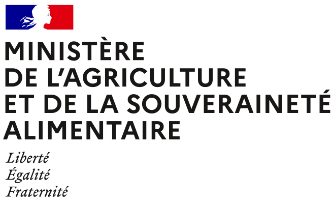 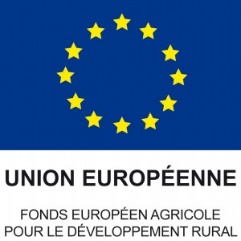 Pour toute information complémentaire, contacter la structure animatrice de la mesure :Coordonnées de la structure animatriceOBJECTIFS DE LA MESURELes objectifs de cette mesure sont d'inciter les exploitants agricoles à implanter et maintenir des couverts herbacés pérennes dans des zones à enjeu environnemental important, au-delà des couverts exigés dans le cadre de la conditionnalité (bonnes conditions agricoles et environnementales), de l’écorégime et des bandes enherbées rendues obligatoires, le cas échéant, dans le cadre des programmes d’action en application de la Directive Nitrates.Cette mesure répond à la fois à un objectif de protection des eaux, paysager et de maintien de la biodiversité. En effet, la création de couverts herbacés sur des parcelles ou des portions de parcelles, y compris sur des bandes enherbées, permet de limiter les phénomènes érosifs et le lessivage des intrants (objectifs de lutte contre l’érosion et d’amélioration de la qualité des eaux), constitue des zones refuges pour la faune et la flore (objectif de préservation de la biodiversité) et permet la valorisation et la protection de certains paysages (objectif de protection des paysages). Par ailleurs, la création de surfaces herbacées pérennes permet la séquestration du carbone dans les sols.Complément à ajouter par la DRAAF sur la réponse apportée par cette mesure vis-à-vis des enjeux territoriaux.MONTANT DE LA MESUREEn contrepartie du respect de l’ensemble des exigences du cahier des charges de cette mesure, une aide de 358 € par hectare et par an sera versée pendant la durée de l’engagement.Si la DRAAF connaît le plafonnement à l’exploitation au moment de la rédaction de la notice, indiquer : « Votre engagement sera plafonné à hauteur de XXXX € par an. »Sinon indiquer « Votre engagement est susceptible d'être plafonné selon les modalités définies par les cofinanceurs nationaux. »CRITÈRES D’ÉLIGIBILITÉ Les critères d’éligibilité doivent être respectés tout au long du contrat. En cas de non-respect en première année, la mesure ne peut pas être souscrite. En cas de non-respect les années suivantes, le contrat est automatiquement rompu sur la totalité des éléments engagés s’il s’agit du non-respect d’un critère d’éligibilité relatif au demandeur, ou uniquement sur la surface en anomalie s’il s’agit d’un critère d’éligibilité relatif à la surface. Le cas échéant, des sanctions peuvent être appliquées.Critères d’éligibilité relatifs au demandeurLes bénéficiaires éligibles sont les agriculteurs actifs tels que définis à l’article 4 du règlement UE n°2021/2115 du 2 décembre 2021.Les fondations, associations sans but lucratif et les établissements d’enseignement et de recherche agricoles lorsqu’ils exercent directement des activités réputées agricoles sont considérés comme des agriculteurs actifs.Les GAEC sont éligibles à cette intervention avec application du principe de transparence.Critères d’éligibilité relatifs aux surfaces engagéesLes surfaces éligibles à cette mesure sont les surfaces herbacées temporaires de 2 ans ou moins. Elles correspondent aux surfaces suivantes de la catégorie 1.5 de la notice télépac « Liste des cultures et précisions » :[Préciser les surfaces éligibles si les codes ci-dessous de la catégories 1.5 « Surfaces herbacées temporaires et mélanges avec graminées » ne sont pas tous retenus]Mélange de légumineuses prépondérantes et de graminées fourragères de 5 ans ou moins (MLG) ;Prairie temporaire de moins de 5 ans et autre mélange avec graminées (PTR) ;Jachères (JAC), seulement s’il est précisé que la surface est un « couvert herbacé » ou des « repousses de cultures couvrantes ».Les surfaces engagées devront être déclarées avec un code culture de la catégorie 1.6 « Prairies ou pâturages permanents » (PP) de la notice télépac « Liste des cultures et précisions » à l'issue de l'engagement. Selon l'âge de la prairie au début de l'engagement, les surfaces engagées pourront être déclarées avec un code de la catégorie PP au cours de l’engagement. Les surfaces de cette catégorie sont donc éligibles à la mesure à compter de la 4e année d’engagement.Les surfaces de bandes enherbées obligatoires au titre de la BCAE 4 ou en application de la Directive Nitrates ne sont pas éligibles à cette mesure.Les infrastructures agroécologiques (en particulier les bordures non productives) engagées dans cette mesure ne peuvent pas être comptabilisées au titre de la BCAE 8.CRITÈRES D’ENTRÉELes critères suivants conditionnent l’accès à la mesure en première année d’engagement uniquement et ne sont plus vérifiés par la suite. En cas de non-respect, l’exploitation n’est pas engagée dans la mesure.Les critères d’entrée pour cette mesure sont les suivants :Pour chaque parcelle, avoir au moins une partie de la surface présente dans le PAEC ;Réaliser un diagnostic agro-écologique de l’exploitation. Le diagnostic de l’exploitation doit être transmis à la DDT(M) au plus tard au 15 septembre de la première année d’engagement. En cas de non-transmission, le dossier ne pourra pas être engagé cette année-là. ;Respecter la localisation du couvert implanté conformément au diagnostic.CRITÈRES DE PRIORISATION DES DOSSIERSCes critères permettent de classer les demandes d’aide des demandeurs éligibles (c’est-à-dire respectant tous les critères d’entrée et les critères d’éligibilité) par ordre de priorité afin notamment de tenir compte des enveloppes budgétaires et des orientations définies par la Commission régionale agroenvironnementale et climatique (CRAEC). Les dossiers sont engagés par ordre de priorité en fonction des critères décrits dans la notice du territoire.Si la DRAAF le souhaite : préciser les critères retenus ou indiquer le lien vers la notice de territoire.CAHIER DES CHARGES DE LA MESURESauf mention contraire, l’ensemble des obligations du cahier des charges doit être respecté sur toute la durée du contrat, c’est-à-dire à partir de la date limite de dépôt des dossiers PAC de l’année d’engagement et durant les 5 années suivantes. En cas de non-respect d’une obligation, des sanctions peuvent s’appliquer en fonction de la nature et de la gravité de l’anomalie.Les documents relatifs à la demande d’engagement et au respect des obligations doivent être conservés pendant toute la durée de l’engagement et pendant les quatre années suivantes. Ils pourront notamment être demandés en cas de contrôle de l’exploitation. Les obligations du cahier des charges figurent ci-dessous.PRÉCISIONSFormationL’exploitant doit suivre une des formations suivantes : À compléter par la DRAAF selon ce que l’opérateur a proposé dans le PAEC.Lien avec la conditionnalité et l’écorégimeEn cas de non-respect de la conditionnalité, l’ensemble des aides PAC sont sanctionnées, y compris les aides MAEC. Les obligations du cahier des charges de la MAEC sont distinctes des exigences de l’écorégime. Un agriculteur peut à la fois souscrire cette MAEC et bénéficier de l’écorégime.Obligations du cahier des chargesPériode d’applicationContrôlesCaractérisation de l’anomalie et calcul de la sanctionFormation à réaliser au cours des deux premières années de l'engagement. Se référer au point 7.1.Avant le 15 mai 2026Contrôle sur place  Vérification de l’attestation de formationAnomalie réversible, dossier, totale, d’importance égale à 0,06.Mettre en place le couvert : le couvert herbacé pérenne devra être présent sur les surfaces engagées dès le 15 mai de la première année d'engagement.Les types de prairie autorisés sont :préciser la liste des couverts autorisés sur le territoire.Dès le 15 mai 2024Contrôle sur placeContrôle visuel et vérifications éventuelles du cahier d’enregistrement des pratiques et des facturesAnomalie définitive, localisée, totale, d’importance égale à 1.Maintenir le couvert.Sur toute la durée du contratContrôle sur placevisuelAnomalie réversible, localisée, totale, d’importance égale à 0,4.Maintenir les éléments paysagers si la localisation du couvert est imposée en bordure de ces éléments.Sur toute la durée du contratContrôle sur placevisuelAnomalie définitive, localisée, totale, d’importance égale à 1.Ne pas détruire le couvert sur les surfaces engagées.Préciser si un renouvellement par travail superficiel du sol est autorisé au cours de l'engagement.Sur toute la durée du contratContrôle sur placeContrôle visuel et vérification éventuelle du cahier d’enregistrement des pratiques Anomalie définitive, localisée, totale, d’importance égale à 1.Respecter la localisation du couvert conformément au diagnostic.Sur toute la durée du contratContrôle sur placeVérification sur la base du diagnostic d’exploitation et contrôle visuelAnomalie réversible, localisée, totale, d’importance égale à 1.Respecter une largeur minimale de X mètres et/ou une taille minimale de Y ha du couvert herbacé.Sur toute la durée du contratContrôle sur placevisuelAnomalie réversible, localisée, totale, d’importance égale à 1.Ne pas utiliser de produits phytosanitaires sur les surfaces engagées.Sur toute la durée du contratContrôle sur placeContrôle visuel et vérification éventuelle du cahier d’enregistrement des pratiquesAnomalie réversible, localisée, totale, d’importance égale à 1.